Referat møte med klassekontaktene 21/9-15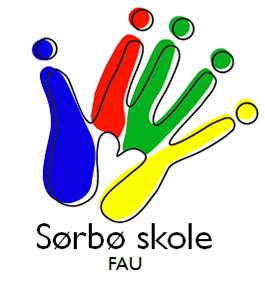 Målet for møte er å overføre informasjon og erfaringer rundt det å være klassekontakt. Det er også mulighet for å bruke tiden etter møte til å lage ferdig et årshjul for klassen. Informasjon/erfaring fra klassene:7.trinn: OVernattingsturer, Avslutningstur i Zulu, Brettspill – tidligere år.6.trinn:Ingen representanter tilstede5.trinn:Overnattingsturer, Bakekveld, Foreldrefest, Spillekveld, «Best Sammen tid» - ble brukt til å ta avsteming om hva elevene ønsker å gjøre. 4.trinn:Karnevalsdisko for hele trinnet. 3.trinn:-2.trinn:Spillekvelder1.trinn:- Tips fra Hans Skjæveland - rektor:Skolen er disponibel for klassearrangement. F.eks. spillekveld, disko.Overnatting kan skje. Det må da være brannvakter o.l. Send forespørsel til kontaktlærer/rektor ang. utleie. Tips til overnattingsturer: Åmli, Mån, Frafjord Hytteutleie – FAU har dekket utgifter for elevene. Foreldre har dekket sine egne utgifter selv. Det har blitt sendt ut matlister for hva elevene skal ta med seg. Elisabeth Mongreferent